University of Peshawar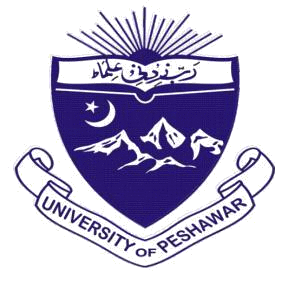 Date Sheet for B.A/B.Sc/BTh/B.Sc Nursing Part-I & IIRegular, Late College Students & Private CandidatesSupplementary Examination-2015(Prof. Dr. Rashid Khan)Controller of ExaminationsUniversity of PeshawarDateDaysSubjectPart-Ipart-ii22.12.2015TuesdayIslamiyat (Compulsory) Ethical behavior (for Non Muslims)Islamiyat (C)/E.B--26.12.2015SaturdayEnglish (Compulsory)A--28.12.2015Monday Studies (Compulsory)--Pak Study29.12.2015TuesdayChemistry / Social WorkJournalism / Fine Arts / ElectronicsA / A----B / B / C30.12.2015WednesdayEnglish (Compulsory)--B31.12.2015ThursdayLawBotany / Computer ScienceA----C/C01.01.2016Friday / Pa / Ar (Arts) / Ar (Theology) / Eng (Elec) / PersianComputer ScienceA/A/A/A/A/A----D02.01.2016SaturdayA Course of Mathematics/Outlines of Home Economics / AnthropologyInternational Relations / GeographyA / A / A----B/D04.01.2016MondayIslamic Studies (Arts) / Isl (Theology) / ZoologyElectronicsA / A / A----D05.01.2016TuesdayComputer Science/Journalism/Fine Arts/ArchaeologyGeographyA/A/A/A----C06.01.2016WednesdayPhysics / Sociology / ZoologyA / A / B--07.01.2016ThursdayPsychology / A Course of MathematicsAnthropology / BotanyA / B----B / D08.01.2016FridayChemistryIslamic Studies (Arts) / Isl (TheologyB----B / B09.01.2016SaturdayEducationOutlines of Home Economics / Zoology / A Course of MathematicsA----B / C / C11.01.2016MondayHealth & Physical Education / Economics / Physics--B / B / C12.01.2016TuesdayComputer ScienceUr / Pa / Ar (Arts) / Ar (Theology) / Eng (Elect) / PersianB----B/B/B/B/B/B13.01.2016WednesdayB Course of Mathematics / GeographyPsychologyA / A----B14.01.2016ThursdayStatisticsEducationA----B15.01.2016FridayPolitical Science / PhysicsZoologyA / B----D16.01.2016SaturdayPhilosophy / B Course of Mathematics / GeographySocial WorkA / B / B----B18.01.2016MondayHistory / B Course of Mathematics--B / C19.01.2016TuesdayInternational Relations / BotanyA Course of MathematicsA / A----D20.01.2016WednesdayLaw / Chemistry--B / C21.01.2016ThursdayPolitical Science / Physics--B / D22.01.2016FridayEconomics / BotanyPhilosophy / B Course of MathematicsA / B----B / D23.01.2016SaturdayHealth & Physical Education / ElectronicsArchaeologyA / A----B25.01.2016MondayHistoryStatisticsA----B26.01.2016TuesdayElectronicsSociology / ChemistryB----B / D